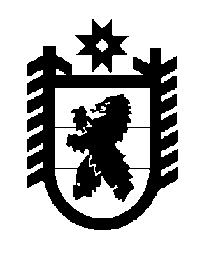 Российская Федерация Республика Карелия    ПРАВИТЕЛЬСТВО РЕСПУБЛИКИ КАРЕЛИЯРАСПОРЯЖЕНИЕ                                от  2 марта 2016 года № 145р-Пг. Петрозаводск В целях реализации постановления Правительства Российской Федерации от 25 января 2013 года № 30 «О порядке распределения и предоставления из федерального бюджета бюджетам субъектов Российской Федерации иных межбюджетных трансфертов для последующего предоставления иных межбюджетных трансфертов из бюджета субъекта Российской Федерации местным бюджетам на выплату денежного поощрения лучшим муниципальным учреждениям культуры, находящимся на территориях сельских поселений, и их работникам», распоряжения Правительства Российской Федерации от 21 января                    2016 года № 54-р, приказа Министерства культуры Российской Федерации от 2 апреля 2013 года № 306 «О реализации постановления Правительства Российской Федерации от 25 января 2013 г. № 30» определить Министерство культуры Республики Карелия органом исполнительной власти Республики Карелия, уполномоченным на подписание и выполнение условий соглашения с Министерством культуры Российской Федерации о предоставлении в 2016 году из федерального бюджета бюджету Республики Карелия иных межбюджетных трансфертов на выплату денежного поощрения лучшим муниципальным учреждениям культуры, находящимся на территориях сельских поселений, и их работникам.           ГлаваРеспублики  Карелия                                                              А.П. Худилайнен